Palliative Care VS. Hospice Care 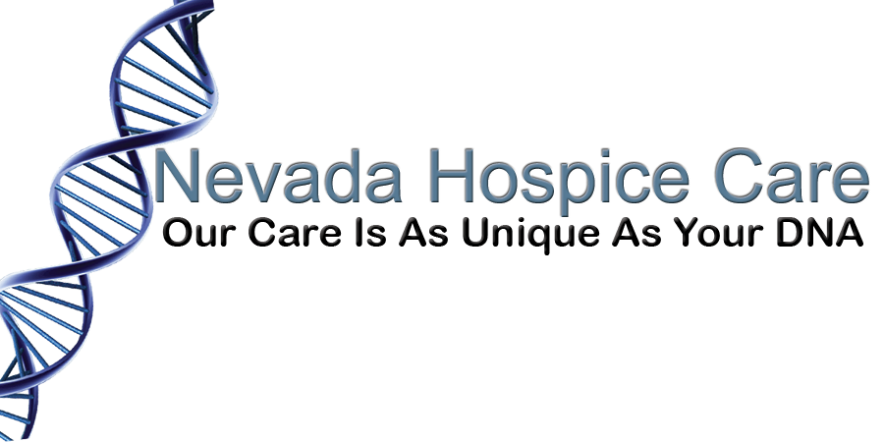 A Quick Reference Guide What do palliative care and hospice care have in common?Both Palliative Care & Hospice Care are types of comfort care. The objective of both care programs is to reduce stress and offer complex symptom management related to patients' disease. Both Palliative Care & Hospice Care address physical and psychosocial relief How do palliative care and hospice care differ from one another?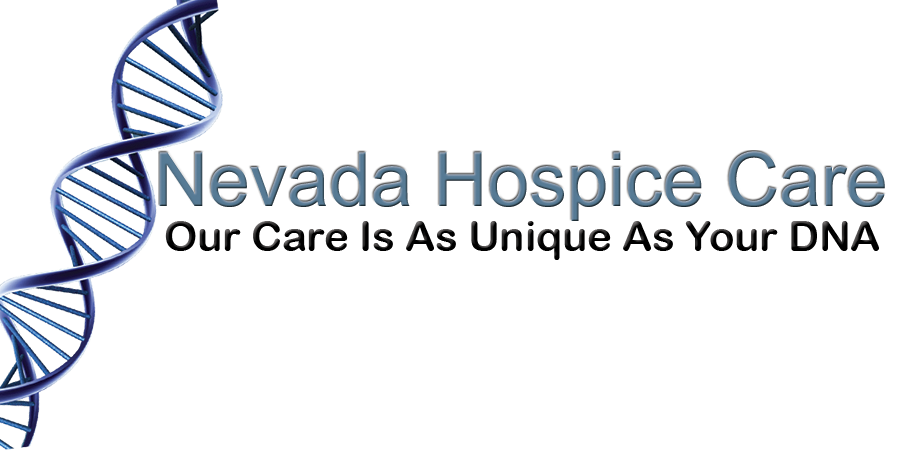 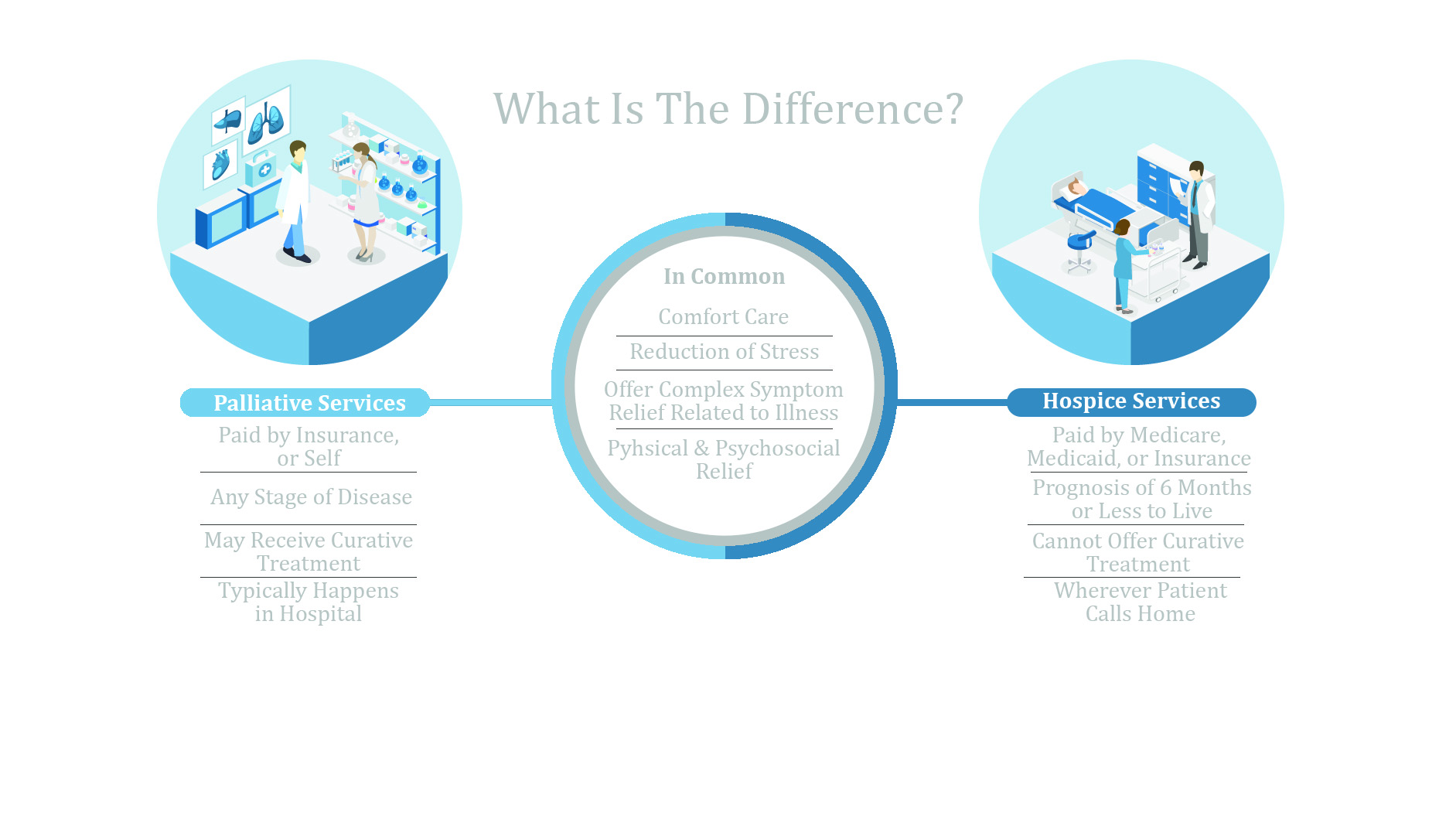 Palliative Care & Hospice Care Palliative Care & Hospice Care What is Palliative CareWhat is Hospice CarePalliative Care patients may seek and engage in curative treatments while in palliative care programs.Hospice Care patients may NOT seek or engage in curative treatments while in hospice care programs. Palliative Care patients may be admitted into palliative care programs at any time during their life at their physicians' discretion, regardless of the stage of illness.Hospice Care patients may only be admitted if a prognosis of six months or less has been given to the patient by two physicians that certify this prognosis. Palliative Care is supportive care with or without curative intent.Hospice Care is comfort care without curative intent.Palliative Care is paid for by insurance coverage or self-pay. Hospice Care is usually covered by Medicare, Medicaid, or most private insurances with all expenses paid in full that relate to the terminal diagnosis.